参照案例：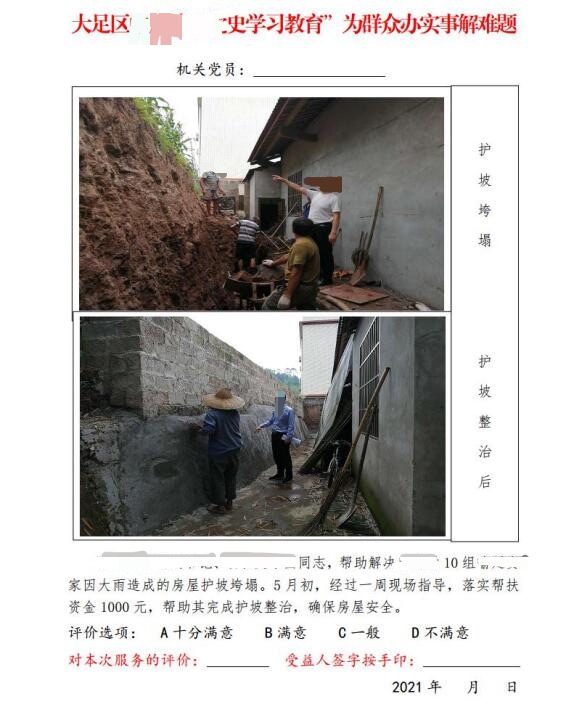 区住建委机关党员“我为群众办实事”活动实践机关党员：              办事前照片办事后照片（实事简介及办理后的情况简介）（实事简介及办理后的情况简介）评价选项：A. 十分满意    B. 满意    C. 一般    D. 不满意评价选项：A. 十分满意    B. 满意    C. 一般    D. 不满意对本次服务的评价：              受益人签字：            2021年    月     日对本次服务的评价：              受益人签字：            2021年    月     日